OFFERTA VACANZA/TRAINING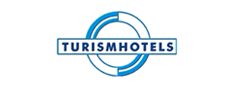 Gentili soci,

vi proponiamo un plus da offrire ai vostri clienti sportivi:

Programmi di allenamento di tennis studiati per il week end e per la settimana che potrete proporre a chi soggiornerà nelle vostre strutture o inserire in offerte e pacchetti VACANZA TENNIS + HOTEL.

Le lezioni di tennis verranno svolte presso il Circolo Tennis Venustas dal maestro Massimo Ronchi

PER INFORMAZIONI
Elisa Vandi338/9790395Venustas.tennis@libero.it


_______________________________________________SETTIMANA TENNIS 6 NOTTIPROGRAMMADOMENICA
Arrivo in Hotel + Presentazione
LUNEDI'
2h mattina TENNIS
MARTEDI'
2h pomeriggio TENNIS
MERCOLEDI'
1,5h mattina TENNIS
1,5h pomeriggio CARDIO TENNIS “Novità”
GIOVEDI'
2h pomeriggio TENNIS
VENERDì
2h mattina TENNIS
VENERDÌ SERA
Aperitivo a Buffet
SABATO
Partenza QUOTA ALLENAMENTO229,00 € a persona GRUPPO DA 3 PERSONE
309,00 € a persona GRUPPO DA 2 PERSONE
449,00 € a persona SINGOLO

_____________________________________________

WEEK END TENNIS 3 NOTTI

GIOVEDÌ
Arrivo in Hotel + Presentazione
VENERDÌ
2h mattina TENNIS
SABATO
1,5h mattina TENNIS
1,5h pomeriggio CARDIO TENNIS
SABATO SERA
Aperitivo a Buffet
DOMENICA
2h mattina TENNIS
Partenza

QUOTA ALLENAMENTO

149,00 € a persona GRUPPO DA 3 PERSONE
199,00 € a persona GRUPPO DA 2 PERSONE
289,00 € a persona SINGOLO
 

Trovate la locandina dei programmi di allenamento a questo link:
PROGRAMMI TENNIS

Sperando di aver fatto cosa gradita auguriamo una buona giornata.
Staff Turismhotels